Rewalidacja  7.05.2020Witam Was jak macie jak to proszę sobie wydrukować a jak nie to napisać odpowiedzi i do teczki – nie musicie robić całego testu może być każdego dnia po troszku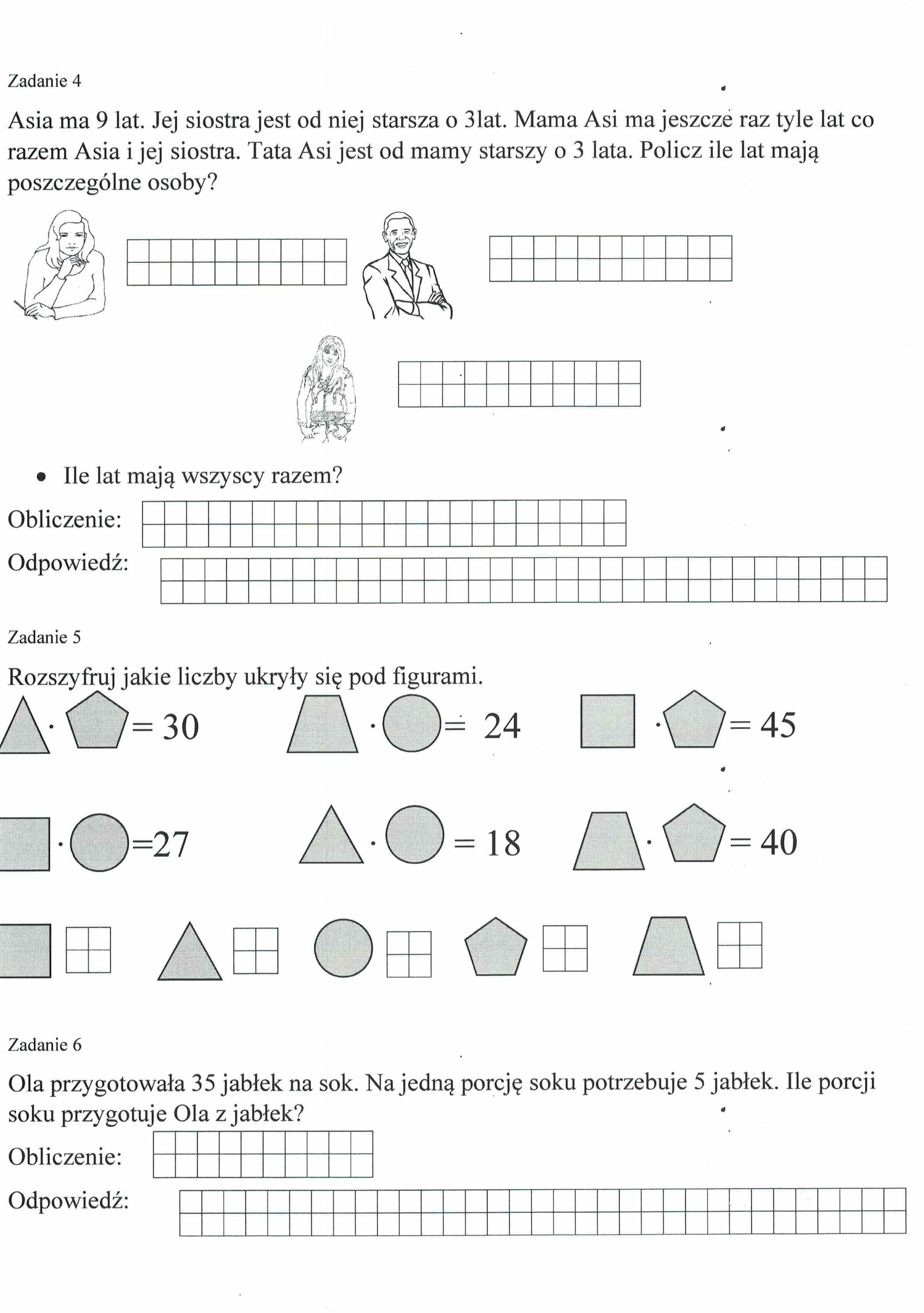 